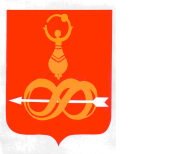 Муниципальное бюджетное учреждение                       «Молодёжный центр «Вертикаль»                                          427060, УР, с. Дебёсы, ул. Радищева д.6                              тел. (8341) 4-12-23, muvertikal@mail.ru                                  ОГРН 1021800673036                                ИНН/КПП 1807002738/182801001                    «___» ____________     2015г. №     на №____ от «____»___________20__г.Оформление фасада здания ко Дню ПобедыНакануне великого праздника Победы в Великой Отечественной войне Молодёжный центр «Вертикаль» совместно с ДИМЦКиТ «Сибирский тракт» и ООО «Атолл» оформил фасад здания серией плакатов с фотографиями военных лет. Атаки, разработки наступлений, недолгие передышки и страшные сражения в небе, на воде и суше – всё это  моменты суровых дней. Отдавая дань ныне живущим ветеранам, труженикам тыла и детям войны, будущие поколения не должно забывать Великую Победу 9 мая 1945года.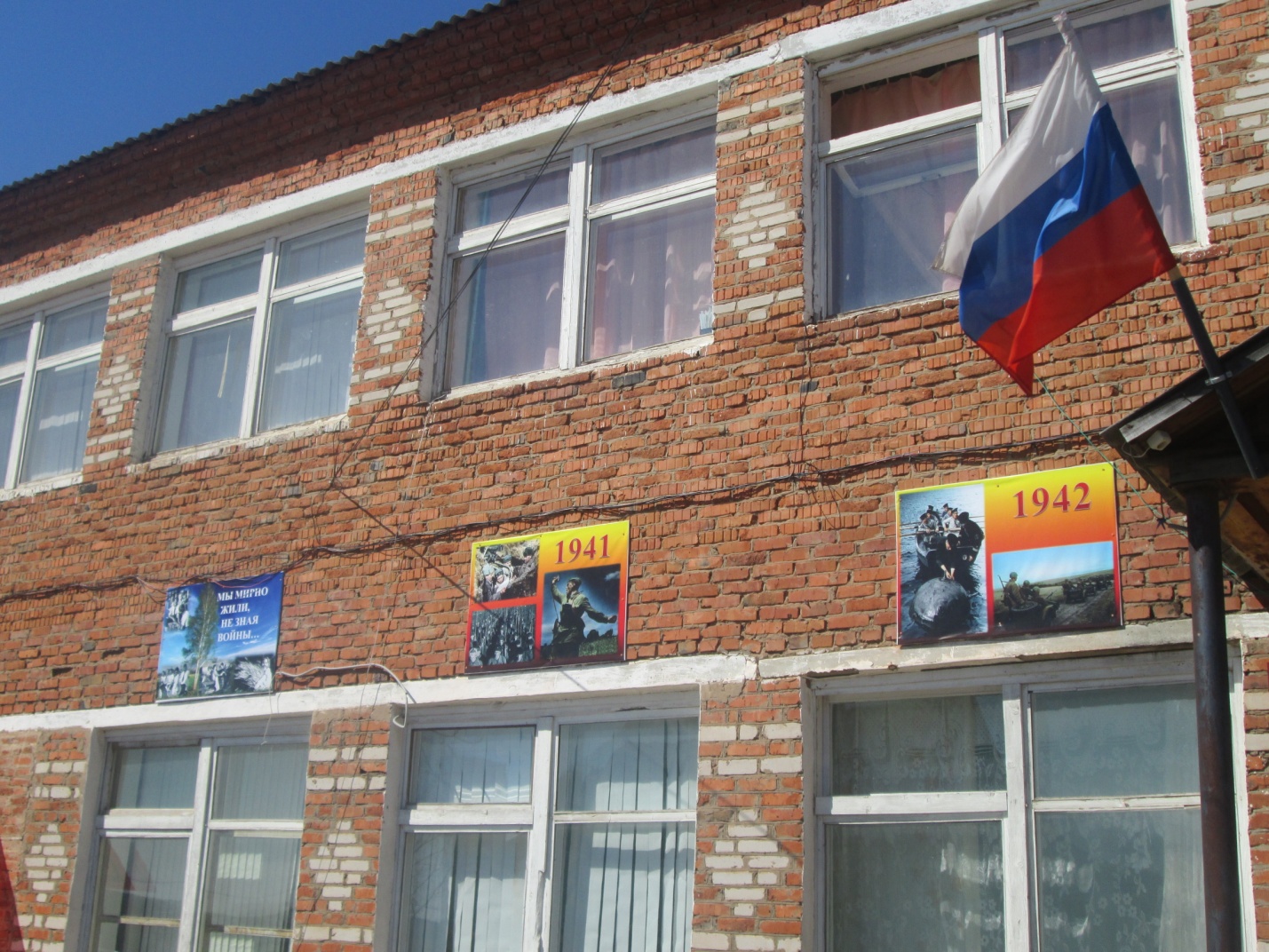 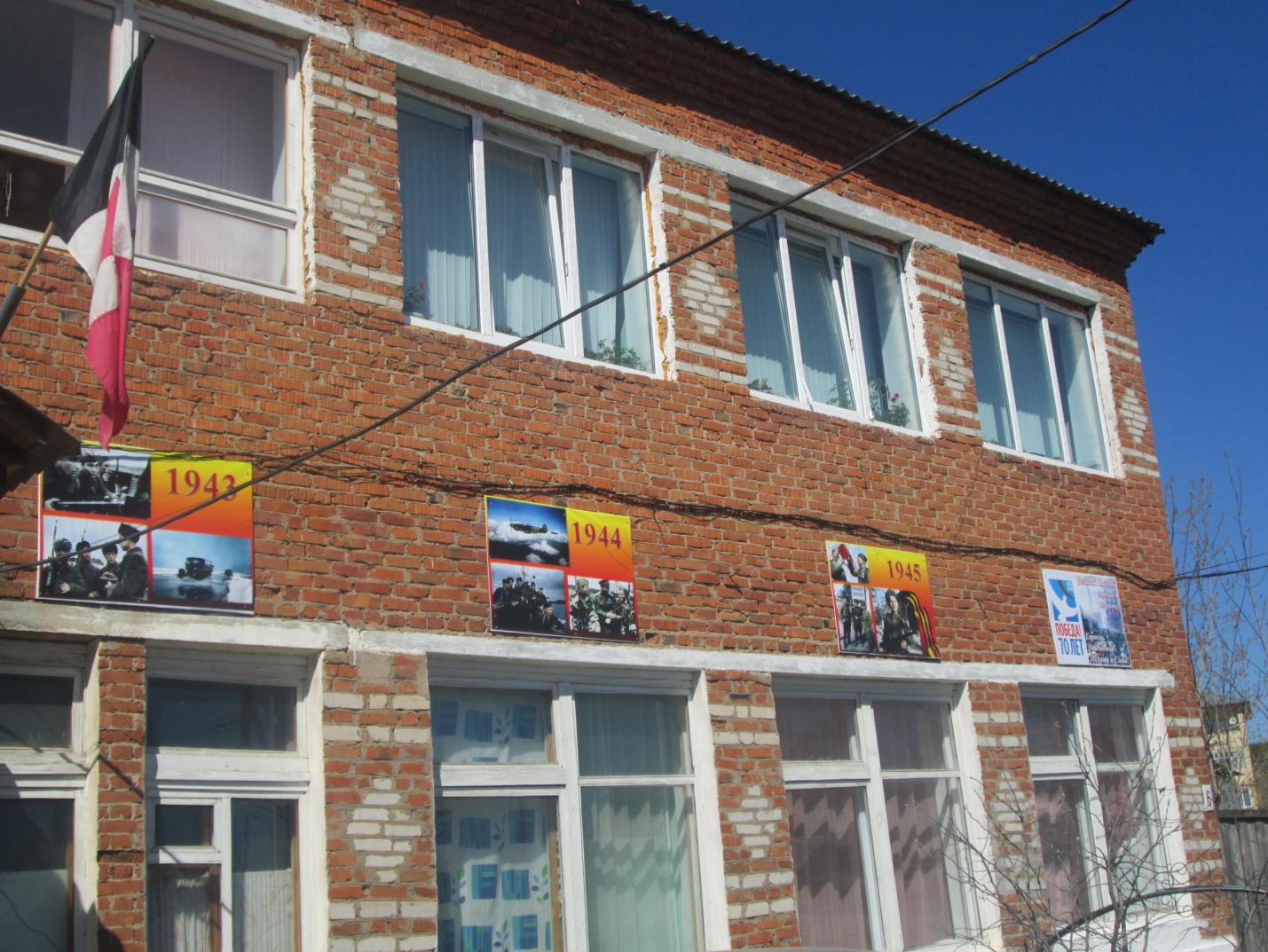 Директор                                                                             Л.А.СаламатоваИсп. Н. А. ЧирковаТел. 4-12-23